Всем Здравствуйте!	
Сегодня я хочу поговорить о графических диктантах.
Что же это такое? С какого возраста можно давать их детям?
Как лучше заниматься с ребенком такими заданиями?

Графические диктанты или рисование по клеточкам – это полезное и увлекательное развивающее занятие для ребятишек. Во время такого рисования у детей развивается мелкая моторика, пространственное воображение, усидчивость и координация движений.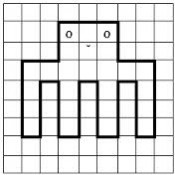 Кроме того, с помощью графических диктантов,  возможно  предотвратить трудности, которые  могут возникнуть у ребенка в процессе обучения: рассеянность, неусидчивость, орфографическая зоркость, ориентирование на листе тетради.Регулярно занимаясь  рисованием по клеточкам, у ребенка будет развиваться произвольное внимание, слуховое восприятие. Ребенок познакомиться с разными способами изображения предметов, благодаря чему развивается воображение и мышление.Рисование по клеточкам лучше начинать применять для детей от 5 лет и старше. Взрослым тоже будут интересны данные диктанты, особенно если использовать их на скорость (кто быстрее без ошибок выполнит рисование).Рисование по клеточкам можно выполнять в 2х вариантах:1. Когда ребенку дают образец графического рисунка и нужно сделать  точно такой же рисунок у себя в тетради в клетку.2. Когда ребенку диктуют, в какую сторону  нужно провести линию и сколько при этом клеточек задействовать (вниз, вверх, влево, вправо). При этом, ребенок выполняет работу на слух, а затем сравнивает свой рисунок с образцом.Что нужно для занятий?
Тетрадь в клетку ( лучше начать с большой клетки), ластик, карандаш.Можно встретить несколько вариантов подачи графического диктанта.
1. В заданиях используются обозначения  «цифра+стрелка».
Цифрой обозначают количество клеток, которые нужно отсчитать, а стрелкой обозначают направление.
2. В заданиях используется обозначение «цифра+конкретное направление».Всегда помните, что для ребенка очень важен настрой на положительную деятельность. Для него это в первую очередь игра. Всегда помогайте ребенку, а если он ошибся, не ругайте, а помогите исправить ошибку.
Результат рисования всегда должен удовлетворять ребенка, чтобы ему  еще хотелось  рисовать по клеточкам новые фигуры. Никогда ни с кем не сравнивайте и чаще хвалите!Как и в любой игровой деятельности, продолжительность занятия зависит от усидчивости  и возраста ребенка. Если в пять лет ребенку достаточно 10-15 минут, то шести-семилетние дети могут  заниматься 20-15 минут и больше.Если ребенок еще не умеет правильно держать карандаш, обязательно объясните ему как это нужно делать. Карандаш надо удерживать между указательным, большим и средним пальцем.Обязательно перед  рисованием по клеточкам расскажите (или напомните) ребенку, что есть разные стороны  и направления. Вспомните, где лево, право, низ, верх. Что есть правая и левая сторона. Если ребенок правша: рука, которой он держит ручку, рисует и ест  – правая, другая рука – левая. Если ребенок левша, наоборот. Не забудьте сказать ребенку, что у некоторых людей рабочая рука правая – таких людей называют правша, у некоторых рабочая левая – левша.
Откройте тетрадь и покажите, где у тетради левый край, где правый, где верх, где низ. Научите его ориентироваться на листе тетради. Покажите куда нужно вести карандашом, если вы говорите «вправо», «влево», «вниз», «вверх». Потренируйтесь считать клеточки.Не забудьте и для себя приготовить карандаш, чтобы отмечать прочитанные строчки. Чтобы не запутаться, читали вы действие или нет, ставьте карандашом точку сверху очередного задания.Детям так понравилось рисование по клеточкам, что мы завели рабочие тетради, и каждый день делаем несколько диктантов.